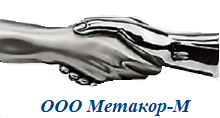 СТОИМОСТЬ РЕЗЬБЫ С НДС  Нарезка металла в размер на ленточнопильных станках(круг, уголок, труба, швеллер и многое другое).Пример:НаименованиеНаименованиеСтоимость (руб.)Ø15L60 lp301919191919Ø15L90 lp30/303838383838Ø15L90 lp603030303030Ø15L120 lp30/604444444444Ø15L120 lp303030303030Ø15L120 lp30/304444444444Ø15L150 lp303131313131Ø15L170 lp303333333333Ø15L170 lp30/304949494949Ø15L200 lp303535353535Ø15L200 lp30/305151515151Ø15L250 lp304040404040Ø15L250 lp30/305555555555Ø15L300 lp304242424242Ø15L300 lp30/306161616161Ø15L400 lp30/306666666666Ø15L500 lp306363636363Ø15L500 lp30/308888888888Ø20L60 lp302121212121Ø20L80 lp503434343434Ø20L90 lp30/303939393939Ø20L90 lp603434343434Ø20L120 lp30/604848484848Ø20L120 lp30/304545454545Ø20L120 lp303232323232Ø20L150 lp30/304949494949Ø20L150 lp303434343434Ø20L170 lp30/305252525252Ø20L170 lp303535353535Ø20L200 lp304141414141Ø20L200 lp30/305757575757Ø20L250 lp30/306161616161Ø20L300 lp305050505050Ø20L350 lp30/307272727272Ø20L350 lp305959595959Ø20L400 lp30/307979797979Ø20L500 lp307474747474Ø20L500 lp30/309494949494Ø25L60 lp302626262626Ø25L90 lp30/304646464646Ø25L90 lp603838383838Ø25L110 lp30/305050505050Ø25L120 lp304040404040Ø25L120 lp30/605454545454Ø25L160 lp30/305858585858Ø25L200 lp305555555555Ø25L200 lp30/307272727272Ø25L250 lp30/307979797979Ø25L300 lp306464646464Ø25L400 lp30/309797979797Ø25L500 lp309191919191Ø25L500 lp30/30121121121121121Ø25L600 lp30/30143143143143143Ø32L70 lp303030303030Ø32L100 lp30/305252525252Ø32L100 lp604040404040Ø32L120 lp30/306060606060Ø32L140 lp30/605757575757Ø32L150 lp305252525252Ø32L170 lp305555555555Ø32L200 lp306060606060Ø32L200 lp30/307575757575Ø32L250 lp30/308585858585Ø32L300 lp307373737373Ø32L400 lp309494949494Ø32L400 lp30/30115115115115115Ø32L500 lp30110110110110110Ø32L500 lp30/30140140140140140Ø40L80 lp303838383838Ø40L120 lp30/306565656565Ø40L120 lp606060606060Ø40L140 lp30/606767676767Ø40L150 lp30/307373737373Ø40L170 lp306868686868Ø40L200 lp307272727272Ø40L200 lp30/308484848484Ø40L250 lp308080808080Ø40L250 lp30/309595959595Ø40L300 lp308888888888Ø40L400 lp30/30130130130130130Ø40L450 lp30120120120120120Ø40L500 lp30133133133133133Ø40L500 lp30/30150150150150150Ø60L60 lp304848484848Ø60L110 lp405555555555Ø60L140 lp707070707070Ø60L150 lp40/408888888888Ø60L150 lp407070707070Ø60L160 lp40/708484848484Ø60L160 lp407272727272Ø60L180 lp40/709595959595Ø60L260 lp40105105105105105Ø60L300 lp40115115115115115Ø60L400 lp40150150150150150Ø60L500 lp40175175175175175НаименованиеНаименованиеЦенаНаименованиеНаименованиеЦенаНаименованиеНаименованиеЦенаНаименованиеНаименованиеЦенаКруг106Круг11073Шестигранник  1710Труба57*4,51212121212Круг2010Круг12085Шестигранник  1911Труба57*102121212121Круг3018Круг13097Шестигранник  2415Труба89*4,52424242424Круг4024Круг140109Шестигранник  2717Труба89*103434343434Круг5030Круг150121Шестигранник  3020Труба108*4,52424242424Круг6037Круг160133Шестигранник  3221Труба108*103737373737Круг7043Круг170151Шестигранник  3623Труба159*4,53737373737Круг8049Круг180169Шестигранник  4127Труба159*104949494949Круг9055Круг190187Шестигранник  4628Труба219*4,56161616161Круг10061Круг200206Шестигранник  5033Труба219*107373737373